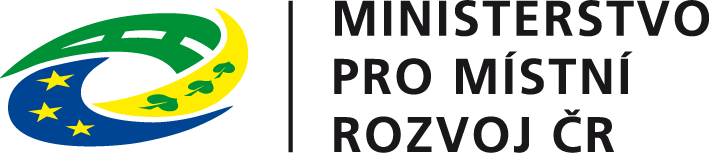 III.Zpráva o fungování Národního elektronického nástroje za rok 2019 (dále jen „Zpráva“)Východiska zpracování zprávyÚčel ZPRÁVYÚčelem předkládaného dokumentu je vyhodnocení fungování Národního elektronického nástroje      (dále jen „NEN“) pro zadávání veřejných zakázek za rok 2019. Zpracováním dokumentu je plněn úkol, který je uložen ministryni pro místní rozvoj                                               v čl. II. odst. 7 usnesení vlády ze dne 30. července 2014 č. 628 k používání Národního elektronického nástroje v rámci národní infrastruktury pro elektronické zadávání veřejných zakázek. Zpráva je rozdělena do 6 hlavních kapitol:Manažerské shrnutí – shrnuje zásadní události NEN za rok 2019.Přehled aktivit vykonaných Správcem NEN – tj. Ministerstvem pro místní rozvoj (dále jen „MMR“) vykonaných při správě NEN – shrnuje aktivity vykonané v oblasti rozvoje a školení za rok 2019.Přehled kontrol externích subjektů realizovaných v roce 2019 – kapitola shrnuje kontroly, ke kterým v projektu NEN došlo.Provozní a uživatelské statistiky – shrnuje informace o výpadcích, odstávkách NEN, počtu požadavků na uživatelskou podporu NEN, atd.Statistiky o zadávacích řízeních realizovaných v NEN v roce 2019 – prezentuje data o veřejných zakázkách realizovaných v NEN. Swot analýza NEN za rok 2019. Manažerské shrnutíV roce 2019 došlo k následujícím důležitým událostem: K podepsání smlouvy na Servis aplikace NENDne 25. 7. 2019 došlo k podpisu smlouvy CES 5835 na Servis Aplikace NEN. Smlouva byla podepsána se společností TESCO SW, a.s. Předmětem této smlouvy je servis a rozvoj Aplikace NEN (v návaznosti na potřeby uživatelů a změnu legislativy), a poskytování metodické podpory nově nasazovaných verzí NEN formou on-site (tj. v místě žadatele) podpory a formou školení. Smlouva byla uzavřena na 48 měsíců. Veřejná zakázka na Servis aplikace NEN byla soutěžena v otevřeném řízení. K podepsání smlouvy na Technickou podporu NENDne 17. 6. 2019 došlo k podpisu smlouvy CES 5811 O zajištění technické podpory k produktům využitých v informačním systému NEN. Smlouva byla podepsána se společností TECHNISERV IT, spol. s r.o. Dodavatel bude poskytovat komplexní služby k zajišťování technické podpory softwarových produktů a ostatních technologií využívaných v IS NEN.  Veřejná zakázka na Technickou podporu NEN byla soutěžena v otevřeném řízení. K podepsání smlouvy na nový Provoz NENDne 9. 12. 2019 byla podepsána smlouva CES 5885 na Zajištění provozu Národního elektronického nástroje. Smlouva byla podepsána se společnostmi TESCO SW a.s. a O2 Czech Republic a.s. Uzavření smlouvy bylo nutné z důvodu vypršení smlouvy na Provoz se stávajícím Provozovatelem ke dni              31. 12. 2019, tak aby byla zachována kontinuita poskytovaných služeb. Veřejná zakázka na Provoz aplikace NEN byla soutěžena v otevřeném řízení. Realizace školení NEN. V roce 2019 bylo realizováno 20 školení s celkovým počtem 646 účastníků. V roce 2019 MMR zaznamenalo pokles zájmu o stávající školení NEN, což je dáno tím, že již velký počet uživatelů NEN byl proškolen v minulosti. Celkem bylo ke dni 31. 12. 2019 proškoleno 6 617 zadavatelů a dodavatelů na více než 200 školeních. Z důvodu poklesu zájmu o školení NEN nebyly v roce 2019 realizovány zkoušky pro nové certifikované školitele NEN.Mimořádná provozní událost NEN K Mimořádné provozní události v systému NEN došlo dne 15. 2. 2019. Bližší informace jsou uvedeny v kapitole 5 tohoto dokumentu.správA NENPřehled vykonaných činností Správce NENMMR zajišťuje jako Správce NEN služby kontrolní, provozně-monitorovací, reportovací, operativní, fakturační, metodické a vzdělávací, analytické, rozvojové, informační a administrativní. V roce 2019 pokračovalo v činnostech zahájených v předešlých letech a realizovalo zejména následující aktivity.AKTUALIZACE USNESENÍ VLÁDY O ULOŽENÍ POVINNOSTI VYUŽÍVAT NEN PŘI ZADÁVÁNÍ VEŘEJNÝCH ZAKÁZEK Dne 19. 6. 2018 bylo přijato usnesení vlády č. 408, o změně usnesení vlády ze dne 21. 6. 2017 č. 467, o uložení povinnosti využívat Národní elektronický nástroj při zadávání veřejných zakázek. Na základě UV č. 408 požádalo několik ministerstev a jejich centrálních úřadů o výjimku z využívání NEN od 1. 7. 2018. V následující tabulce č. 1 je přehled žádostí o výjimku a jejich stavu                                  ke dni 31. 12. 2019.Tabulka č. 1 – Žádosti o výjimku z využívání NEN – Přehled ministerstev a centrálních úřadůAKTUALIZACE SYSTÉMU NEN V roce 2019 byl systém NEN několikrát optimalizován a upgradován prostřednictvím nasazení následujících změnových požadavků:HTML 5 DodavatelNasazení dodavatele v HTML 5 na produkční prostředí dne 25. 1. 2019. Portál dodavatele v HTML 5 umožňuje uživateli pracovat s aplikací NEN i v ostatních internetových prohlížečích.Díky nasazení došlo ke zvýšení uživatelské přívětivosti, zejména kritických úkonů jako je podání nabídky, nastavení informačního servisu, nastavení notifikací a přístupových oprávnění, zjednodušení úkonů, při kterých je vyžadováno šifrování.HTML 5 ZadavatelDne 29. 11. 2019 došlo k nasazení nové verze pro zadavatele v HTML5 na referenční prostředí NEN – současně s novou verzí zadavatele je nadále funkční původní verze (dostupná pouze v Internet Explorer s nainstalovaným MS Silverlight).Do 31. 12. 2020 je plánováno začlenění veškerých funkcionalit verze MS Sliverlight do verze HTML5.Dále byl systém NEN aktualizován v dalších důležitých aspektech jeho fungování:Změna v šifrování – technologické změny u šifrování, které se používá zejména  při podání nabídek.Vyhledávání dodavatelů dle číselníků NIPEZ/CPV.Posouzení splnění podmínek účasti – změna na pozitivní výběr.Úprava notifikací – zasílání jen u zakázek, které má zadavatel přiřazeny do složky „Mé zadávací postupy“.Možnost resetu zapomenutého hesla uživatelem.Bezpečnostní aktualizace NEN.V roce 2019 byly aktualizovány nebo vytvořeny tyto příručky:Příručka připojení IEN (aktualizace). Příručka pro zjednodušený průchod – evidence VZ (nová).Příručka pro evidenci ZP (nová).Příručka pro dodavatele – HTML5 (aktualizace).Provozní řád NEN  (aktualizace).DALŠÍ AKTIVITY ODBORU NÁRODNÍCH A EU INFORMAČNÍCH SYSTÉMŮPříprava portálu HTML 5 pro zadavatele a kategorizace rozvojových požadavků V roce 2019 probíhala příprava nové verze NEN – tzv. HTML 5 verze pro zadavatele.příprava probíhala i v návaznosti na požadavky uživatelů NEN.Celkem bylo od uživatelů systému NEN kategorizováno 362 rozvojových požadavků.Statistické údaje požadavků evidovaných v SD NEN jsou uvedeny v kapitole 6.3.2.Certifikáty NEN.V roce 2019 NEN obdržel 2 certifikáty:Certifikát prostředí NEN, který byl získán ke dni 25. 3. 2019 a platí                         do 24. 3. 2022. Tento certifikát byl znovu udělen na základě reakce na mimořádnou provozní událost NEN ze dne 15. 2. 2019. Certifikace prostředí kontroluje, že podmínky provozu odpovídají požadavkům vyhlášky. Kontroluje se tak například řízení aktiv a rizik, řízení lidských zdrojů, pravidla interního auditu. Jedním z hlavních bodů byly podrobné rozbory nápravných opatření po výše zmíněné události ze dne 15. 2. 2019.Dne 20. 12. 2019 byl vydán certifikát na funkčnost i prostředí ATS-20191203, který nahrazuje všechny dříve vydané certifikáty pro NEN. Kompletní re- certifikace byla provedena z důvodu plánovaného spuštění nového portálu zadavatele v HTML5 a současně došlo ke sjednocení všech certifikátů, které NEN v minulosti obdržel.Administrativně – informační podpora zadavatelů při používání NENTiskové zprávy, reakce a aktuality uveřejněné na internetových stránkách MMR: http://www.mmr.czhttp://nenkomfortne.cz/www.portal-vz.cz/cs/Správa provozních informací a novinek na úvodní stránce NEN: https://nen.nipez.czInformování a zodpovídání dotazů související s metodickou podporou sytému NEN    a Zákonem o zadávání veřejných zakázek č. 134/2016 Sb. (dále jen „ZZVZ“) prostřednictvím ServiceDesk NEN (dále jen „SD“), infolinky MMR nebo interní pošty MMR.Představení a vysvětlení funkčnosti NEN v rutinním provozu uživatelům, tedy zadavatelům, externím administrátorům a dodavatelům.Realizace dílčí interní a externí školící kampaně pro Organizace Státní správy v rámci níž bylo v roce 2019 proškoleno 646 osob na 20 školení.V e-learningu pro zadavatele i dodavatele za rok 2019 bylo proškoleno 165 osob, celkem bylo v systému proškoleno 1 527 osob.Činnost Pracovní skupiny pro funkčnost NEN Primárním cílem skupiny je řídit rozvoj NEN s ohledem na požadavky jednotlivých zadavatelů V roce 2019 proběhla dvě jednání Pracovní skupiny pro funkčnost NEN: Mezi základní témata jednání patřily jmenovitě: reakce na mimořádnou provozní událost NEN, úprava modulu centralizovaného zadávání v návaznosti na přijaté usnesení č. 487/2019 Sb. týkající se hodnocení centrálních nákupů státu  a řešení rozvojových požadavků (např. rozvoj rozhraní NEN na spisovou službu uživatele či jiné okolní systémy) Představení podoby nového portálu dodavatele  a zadavatele v HTML 5 a řešení multiprofilu. Kontrola reportů Provozovatele NEN ve vazbě na SLA parametry dle smlouvy o provozu NEN.Pravidelná provozně-monitorovací, kontrolní a fakturační činnost Správce NEN 
v  měsíčním intervalu.Činnosti Správce NEN vyplývající z Pravidel používání Národního elektronického nástroje při realizaci zadávacích postupů prostřednictvím Národního elektronického nástroje.Byl vydán aktualizovaný Provozní řád Úkoly a opatření správy NEN Splněné a nesplněné úkoly/opatření ve sledovaném období z oblasti správy NEN jsou uvedeny ve Zprávě o plnění Strategie elektronizace zadávání veřejných zakázek pro období let 2016 až 2020 za rok 2019.KONTROLY NENKontrola podle zákona č. 181/2014 Sb., o kybernetické bezpečnosti, ve znění pozdějších předpisů – NÚKIBV březnu 2019 proběhla kontrola v oblasti dodržování požadavků, které vyplývají ze zákona o kybernetické bezpečnosti. Národní úřad pro kybernetickou a informační bezpečnost      (dále jen „NÚKIB) při své kontrole došel k několika možným potenciálním rizikům, která mohou ovlivnit chod NENu. MMR již realizovalo nápravná opatření ke zjištěným potenciálním rizikům. S ohledem na bezpečnost systému není možné zveřejnovat nálezy ani realizovaná opatření z kontroly NÚKIB.Mimořádná provozní událost nen5.1 Základní informace a popis události K Mimořádné provozní události (dále jen MPÚ) v systému NEN došlo dne 15. 2. 2019. Událost byla zapříčiněna chybou lidského faktoru na straně Provozovatele systému, a to společnosti Tesco SW a.s.  (dále jen „Provozovatel“) a způsobila nedostupnost dokumentů uveřejněných v NEN.MPÚ nebyla způsobena neautorizovaným přístupem ani bezpečnostním útokem, metadata, transakční data, auditní data a logy, integrační data, apod. zůstaly zachovány. Žádná data nebyla kompromitována ani zcizena, došlo však ke ztrátě logiky a vazby mezi uloženými dokumenty uživatelů a veřejnými zakázkami (dále jen „VZ“), které do NEN byly vloženy v období 1. 1. 2019 až 12. 2. 2019 (resp. vložené dokumenty nebylo možné „napárovat“ k jednotlivým VZ).Byly zachovány záznamy (auditní logy, atd.) o tom, že určitý dokument byl vložen do systému NEN v průběhu zadávacího řízení. Na základě těchto dat Provozovatel byl schopen obnovit data u 80 % dotčených veřejných zakázek u zbývajících 20% byla dokumentace zkontrolována přes otisk dokumentu. tzv.“hash“– pokud je otisk nově vloženého dokumentu stejný jako otisk původního dokumentu, jedná se prokazatelně o shodný dokument. Funkce byla zpřístupněna jednak pro možnost samostatného obnovení ze strany uživatelů nebo za součinnosti technické podpory. Zadavatelé tedy byly vyzvání, aby do systému dokumenty opakovaně nahráli.U veřejných zakázek, kde zadavatel neměl k dispozici „ztracené dokumenty“ bylo ze strany MMR doporučeno využít Záznam zadavatele, který bude sloužit pro případné kontroly.V rámci řešení MPÚ Provozovatel NEN společně s MMR kontaktoval a vyzval opakovaně k součinnosti veškeré dotčené uživatele.5.2. Implementovaná nápravná opatřeníV rámci MPÚ byla ze strany MMR a Provozovatele NEN provedena kompletní revize a koncepce Zálohovacího plánů a archivačního procesu. Mimořádný zákaznický audit u Provozovatele NEN. Tyto audity budou prováděny na pravidelné bázi.Aktualizace koncepce archivačního procesu dokumentů včetně zadávací dokumentace (řešení bylo posuzováno v rámci Certifikace prostředí systému NEN viz kapitola 3.1.3.).Automatizace a revize interních zálohovacích logů monitoringu.Změna procesu kontroly zálohovacích logů doplněním monitorovacího nástroje k použitému zálohovacímu nástroji.5.3. Statistika Provozovatel byl za pochybení sankcionován pokutou ve výši 2 799 160,- Kč s DPH. MMR obdrželo od zadavatelů a dodavatelů 4 žádosti o náhradu škody v celkové výši přes 200 tis. Kč. Vyřizování těchto žádostí probíhá.Celkem bylo MPÚ dotčeno 6 004 VZ ve výši 56 357 232 685,32 mld., z toho pouze 75 VZ ve výši 546 881 088 Kč bez DPH muselo být v důsledku MPÚ zrušeno.Provoz NENObecné informace k provozu NENProvoz NEN zajišťuje Provozovatel, tj. sdružení společností Tesco SW, a. s. 
a O2 Czech Republic, a.s. (viz tabulka č. 2), jakožto vítěz otevřeného zadávacího řízení veřejné zakázky Zajištění provozu NEN na období 5 let, jehož oznámení bylo odesláno k uveřejnění dne 27. 8. 2013         a uveřejněno ve Věstníku veřejných zakázek dne 28. 8. 2013 pod ev. č. 351814 (Ukončení plnění smlouvy k 31. 12. 2019). Dne 9. 12. 2019 došlo k uzavření nové smlouvy na Zajištění provozu Národního elektronického nástroje, a to se společnostmi TESCO SW a.s. a O2 Czech Republic a.s., takže provoz systému NEN je zajištěn i pro další roky.Technicky zajistilo MMR provoz NEN prostřednictvím uzavřené Smlouvy o zajištění provozu Národního elektronického nástroje ze dne 15. 9. 2014. Provoz NEN byl tedy ve sledovaném období roku 2019 zajištěn řádným provozovatelem NEN, který služby provozu realizoval dle stanovených provozních parametrů definovaných pro rutinní provoz. Roční náklady na provoz systému vyplývající z pravidelných plateb na základě výše uvedené smlouvy jsou 43 331 472 Kč s DPH (viz tabulka č. 3). V roce 2019 byla uzavřena smlouva na technickou podporu se společností TECHNISER IT,spol s.r.o. Náklady na zajištění podpory k produktům v NEN v roce 2019 činila 56 611 419 Kč s DPH. Tabulka č. 2 – Údaje o Provozovateli NENTabulka č. 3 - Paušální měsíční náklady na Provoz NEN podle služebStatistiky Technické stránky provozu NEN Dostupnost NENDostupnost a spolehlivost aplikace NEN (viz tabulka č. 4) je garantována Provozovatelem NEN. Minimální dostupnost systému NEN je dle přílohy Smlouvy o zajištění provozu NEN č. 1 Specifikace služeb, provozních a SLA parametrů 99, 7 %. Dostupnost aplikace NEN za období od 1. 1. 2019
do 31. 12. 2019 je zobrazena v níže uvedené tabulce.NEN v roce 2019 postihl jeden výpadek v pracovní době, a to dne 10. 1. 2019 v době od 8:25 do 8:54 došlo k výpadku systému NEN. Výpadek byl způsoben technickou závadou na infrastruktuře. Zbylé výpadky se nedotýkaly pracovní doby. V roce 2019 také proběhlo několik plánovaných odstávek z důvodu bezpečnostních aktualizací a servisních oken – veškeré informace byly uveřejněny na hlavní stránce NEN.Provozní událost systému NEN z února 2019 neměla dopad na smluvně stanovenou dostupnost systému NEN. V průběhu schváleného a plánovaného servisního okna došlo k zastavení archivace. Následně byla Provozovatelem NEN identifikována, prověřena nedostupnost dokumentů a řešena s ohledem na krizový plán.Tabulka č. 4 - Dostupnost aplikace NEN za období od 1. 1. 2019 do 31. 12. 2019SD je komplexní systém k zajištění všech úrovní podpory pro správu uživatelských požadavků, incidentů a dotazů na systém NEN, atd. Uživatelům NEN je k dispozici přes webové rozhraní. Správci NEN slouží pro kontrolu a vyhodnocování účinnosti a úspěšnosti procesů a systémů podpory a jejich SLA parametrů dle smlouvy. Dostupnost systému SD za období od 1. 1. 2019 do 31. 12. 2019 je zobrazena v tabulce č. 5.Tabulka č. 5 - Dostupnost SD za období od 1. 1. 2019 do 31. 12. 2019statistiky Technické a metodické podpory uživatelů NENPočet přijatých požadavků  Celkový počet přijatých požadavků od uživatelů NEN byl za vyhodnocované období roku 2019 celkem 32 274. Jednalo se zejména o uživatelské dotazy k aplikaci a službám NEN, požadavky na změnu funkcionalit nebo vlastností systému NEN, žádosti o další služby poskytované Provozovatelem či Správcem NEN v souvislosti s fungováním NEN a hlášení provozních událostí a incidentů.Uživatelé při zadávání požadavku/dotazu využívali všech komunikačních kanálů podpory NEN:Email -  Hotline@nipez.cz.Telefon (kontaktní linka Helpdesk, resp. call-centra) +420 841 888 841.Webové rozhraní pro registrované uživatele ServiceDesk.Prostřednictvím formuláře „napište nám“ umístěným na https://nen.nipez.cz i pro neregistrované uživatele.Struktura a stav řešení přijatých požadavků Ve vazbě na celkový počet přijatých požadavků dle předchozí kapitoly je v tabulce č. 6 uvedena struktura dle typu uživatelských požadavků a stav jejich řešení ke dni 31. 12. 2019.Tabulka č. 6 - SL9 Poskytování technické podpory a servisu 2019V následujícím přehledu (viz tabulka č. 7 a graf č. 1) je uveden celkový souhrn přijatých požadavků za jednotlivé roky 2016 – 2019Tabulka č. 7 – Počet přijatých požadavků v SDGraf č. 1 - SL9 Poskytování technické podpory a servisu 2016-2019Uživatelské statistiky NENZadavateléDle statistických údajů NEN bylo ke dni  31. 12. 2019 v rutinním provozu  NEN evidováno celkem 1 509 zadavatelů (viz tabulka č. 8). Z celkového počtu je 942 zadavatelů, kteří nespadají do kategorie, kteří mají povinnost používat NEN.Tabulka č. 8 - Počet zadavatelů registrovaných v NENGraf. č. 2 - Počet zadavatelů registrovaných v NENPočet zadavatelů registrovaných v NEN se navýšil o 54,29 % oproti roku 2018 (viz graf č. 2).DodavateléKe dni 31. 12. 2019 bylo v rutinním provozu NEN evidováno celkem 13 555 dodavatelů (viz tabulka č. 9). Tabulka č. 9 - Počet dodavatelů registrovaných v NENGraf. č. 3 - Počet dodavatelů registrovaných v NENPočet dodavatelů registrovaných v NEN se navýšil o 51,08 % oproti roku 2018 (viz graf č. 3). Počet uživatelůNa konci roku 2019 bylo v NEN evidováno celkem 29 304 uživatelů s přiřazenou rolí v NEN
(viz tabulka č. 10).Tabulka č. 10 – Celkový vývoj uživatelů do konce roku 2019Graf č. 4 - Počet uživatelů NEN Počet uživatelů NEN se navýšil o 40,1% oproti roku 2018 (viz graf č. 4).Statistiky zadávacích postupů realizovaných v NENDle finančního limituFinanční objem veřejných zakázek v NEN, zadaných v roce 2019, činil celkem 89 584 896 951 Kč  bez DPH (nejsou započítány zrušené veřejné zakázky). Objem veřejných zakázek v NEN se navýšil       o 29,16 % oproti roku 2018.Finanční objem veřejných zakázek administrovaných v NEN od r. 2015-2019 činil 257 933 251 392 Kč bez DPH. Dle zadaného režimuV této kapitole jsme provedli srovnání zadaných veřejných zakázek s průvodcem se zakázkami zadanými ve zjednodušeném průchodu. Graf č. 5 – Srovnání zadaných VZ s průvodcem a ve zjednodušeném průchodu za rok 2019Graf č. 5 zobrazuje srovnání využití postupů v rámci verze portálu zadavatele v SL v roce 2019.. Graf č. 6 – Srovnání zadaných VZ s průvodcem a ve zjednodušeném průchodu Graf č. 6 zobrazuje srovnání využití postupů v rámci verze portálu zadavatele v SL v roce 2018 a 2019. Z grafů je patrné, že bylo využití průchodu s průvodcem častější než bez průvodce. Průchod s průvodcem, je vhodný zejména pro uživatele – začátečníky v NEN. Zkušení zadavatelé průchod s průvodcem využívají hlavně kvůli funkcionalitám systému (např. generování dokumentů atd.), které zjednodušený průchod neobsahuje. Graf č. 7 – Počet zadaných VZMR za rok 2019Graf č. 7 zobrazuje počet zadaných veřejných zakázek malého rozsahu (dále jen „VZMR“) za roky 2018 a 2019 po jednotlivých měsících.Celkem bylo v roce 2019 zadáno 13 379 VZMR což je pokles o 25,37% oproti roku 2018.Tabulka č. 11 – Tabulka obsahuje výčet dle nejvyužívanějších a realizovaných druhů zadávacích řízení v roce 2019 v řazení od největšího do nejmenšího.swot ANALÝZA NEN za rok 2019 Seznam tabulek a grafů	Graf č. 1 – SL9 Poskytování technické podpory a servisu 2016-2019	                  14Graf č. 2 – Počet zadavatelů registrovaných v NEN	                  15Graf č.3 – Počet dodavatelů registrovaných v NEN	                  16Graf č. 4 – Počet uživatelů NEN 	                  17Graf č.5 – Srovnání zadaných VZ s průvodcem a ve                                     	zjednodušeném průchodu za rok 2019	                  18Graf č. 6 – Srovnání zadaných VZ s průvodcem a ve 	zjednodušeném průchodu	                  19 Graf č. 7 – Počet zadaných VZMR za rok 2019	                  19Tabulka č. 1 – Žádosti o výjimku z využívání NEN od 1. 7. 2018     	                   5                                                                                                                             Tabulka č. 2  – Údaje o Provozovateli NEN	                  11Tabulka č. 3 – Paušální měsíční náklady na Provoz NEN podle služeb	                  11Tabulka č. 4 – Dostupnost aplikace NEN za období od 1. 1. 2018 do 31. 12. 2018	                  12Tabulka č. 5 – Dostupnost SD za období od 1. 1. 2018 do 31. 12. 2018	                  12Tabulka č. 6 – SL9 Poskytování technické podpory a servisu 2018 	                  13Tabulka č. 7 – Počet přijatých požadavků v SD 	                  14Tabulka č. 8 – Počet zadavatelů registrovaných v NEN	                  15Tabulka č. 9 – Počet dodavatelů registrovaných v NEN	                  16Tabulka č. 10 – Celkový vývoj uživatelů do konce roku 2018	                  17Tabulka č. 11 – Tabulka obsahuje výčet dle nejvyužívanějších a realizovatelných                       druhů zadávacích řízení v roce 2019 v řazení od největšího po nejmenší                       20                                                  ZdrojePlatná legislativa a související strategické dokumenty;Strategie elektronizace zadávání veřejných zakázek pro období let 2016 až 2020, vyhodnocení efektivity fungování a návrh dalšího postupu využívání elektronických tržišť veřejné správy a návrh povinného používání NEN;Aktualizace akčního plánu plnění Strategie elektronizace zadávání veřejných zakázek pro období let 2016 - 2020;Zpráva o fungování NEN za rok 2017 a 2018;Zpráva o plnění Strategie elektronizace zadávání veřejných zakázek pro období let 2016 
až 2020 za rok 2017;Zápisy z jednání Řídící skupiny pro realizaci Strategie zadávání veřejných zakázek a Pracovní skupiny pro funkčnost NEN za rok 2019,Smlouva o zajištění provozu NEN;Zdrojem pro statistická data byl systém NEN a ServiceDesk;Akční plán boje s korupcí 2018.Rezort Datum podání/aktualizace Projednání vládouŘSD 12. 6. 2018 ANO/ schválenoMinisterstvo dopravy12. 6. 2018NE Ministerstvo zdravotnictví25. 6. 2018 NE Ministerstvo zemědělství 21. 6. 2018NEÚřad vlády28. 6. 2018 NETechnologická agentura ČR (MPO) 29. 6. 2018 NEMinisterstvo průmyslu a obchodu 3. 7. 2018 NEObdobí provozuNázev ProvozovateleIČOAdresa1. 1. 2015 – 
31. 12. 2019O2 Czech Republic, a. s.60193336Praha 4 - Michle, Za  Brumlovkou 266/2, 
PSČ 140221. 1. 2015 – 
31. 12. 2019Tesco SW, a. s.25892533Olomouc, tř. Kosmonautů 1288/1, Hodolany, 
PSČ 779 00 SlužbaCena s DPH/měsíčněSlužby datových center462 393,-KčŘízení a správa provozního prostředí1 364 018,-KčŘízení lidských zdrojů198 053,-KčPoskytování technické podpory a údržby1 412 917,-KčPodpůrné provozní činnosti170 308,-KčZajištění plnění povinností příjemce podpory ze SF EU3 267,-KčCelkem3 610 956,-Kč Dostupnost99,99%Výpadky29 min.Dostupnost100%Výpadky0 min.Typ požadavkuPočet přijatých požadavkůPočet uzavřených požadavkůČeká se na vyřešeníUživatelské dotazy k aplikaci a službám NEN3128231 21468Incidenty220Hlášení provozních událostí770Žádosti o další služby poskytované Provozovatelem či Správcem v souvislosti s fungováním NEN24240Požadavky na změnu funkcionalit nebo vlastností systému 95992435CELKEM32 27432 171103Rok2016201720182019Počet přijatých požadavků v SD celkem3 78117 70830 10432 274Počet zadavatelů ke konci roku 2016333Počet zadavatelů ke konci roku 2017560Počet zadavatelů ke konci roku 2018978Počet zadavatelů ke konci roku 20191 509Počet dodavatelů ke konci roku 2016584Počet dodavatelů ke konci roku 20173 896Počet dodavatelů ke konci roku 20188 972Počet dodavatelů ke konci roku 201913 555Počet uživatelů ke konci roku 20162 217Počet uživatelů ke konci roku 201710 052Počet uživatelů ke konci roku 201820 916Počet uživatelů ke konci roku 201929 304Druh zadávacího řízeníFinanční objem v Kč bez DPH (smluvní cena)Počet ks zadaných VZOtevřené řízení26 963 946 6381 738Zadávání VZ na základě rámcové dohody s obnovením soutěže na základě zadávacího řízení2 043 133 3501 113Zjednodušené podlimitní řízení5 554 274 978941Zadávání VZ na základě rámcové dohody bez obnovení soutěže na základě zadávacího řízení2 099 198 671932Jednací řízení bez uveřejnění8 184 211 634362Zadávání VZ na základě RS s jedním uchazečem (mimo režim ZVZ)64 545 645272Zadávání VZ v DNS260 336 450264Zadávání VZ na základě RS s více uchazeči v režimu ZVZ100 325 559134Průzkum trhu084Zadávání VZ na základě rámcové dohody s obnovením soutěže (mimo zadávací řízení)7 767 96057Zavedení DNS041Jednací řízení s uveřejněním2 297 635 81636Řízení pro zadání veřejné zakázky ve zjednodušeném režimu96 987 90013Zadávání VZ na základě RS s více uchazeči (mimo režim ZVZ)1 819 76811Předběžné tržní konzultace010Otevřená soutěž o návrh04Jednací řízení s uveřejněním (bez uveřejnění) - dle § 61 odst. 3 ZZVZ1 321 657 4571Řízení se soutěžním dialogem00Slabá stránkaAktuální stavopatřeníChybějící interoperabilita s okolními systémyPropojení NEN s rozhraním na - Spisová služba (omezeně) - Profil zadavatele NENRozvoj dalších rozhraní dle potřeb uživatelů NEN – viz požadavky předkládané na Pracovní skupině NEN Nedostatečná funkčnost ve vybraných oblastech (hlavně v oblasti Centrálního zadávání „CZ“)Systém CZ je k dispozici a je využíván. Chybí individualizovaná podpora pro Centrální nákupy státu (tj. MV a MF). Probíhá tvorba zadání s MF a MV Centrální nákupy budou začleněny do nové verze HTML 5 zadavatelského prostředí. Předpokládané nasazení první fáze modulu centralizovaného zadávání  v červnu 2020.HrozbyRealizovaná opatřeníPorucha systému - selhání služby, narušení nebo výpadek služeb a napájeníProvozovatel je dle smluvních podmínek povinen zajišťovat služby na co nejvyšší úrovni kvality a tyto úkony neustále zlepšovat.Nedostatečná propagace a nedostatek školení v návaznosti na spuštění HTML5Školení pořádaná ze strany MMR jsou plánovaná cca 1x týdně pro 30 - 40 uživatelů v závislosti na kapacitních možnostech MMR.Plánovaná komunikační kampaň na propagaci nové HTML5 verze NEN a příprava video manuálů k verzi HMTL 5.Kybernetické útoky externími subjektyByla zavedena služba č. 13 – služby datových center. Pokud dojde k bezpečnostní události, jsou informace, v souladu s dokumentem „KII-NEN-07-01.01.(8) Zvládání kybernetických bezpečnostních incidentů“, předávány neprodleně e-mailem ISIRT týmu.Přizpůsobení stávajícího prostředí NEN ve verzi SL a duální provoz s HTML 5Stávající verze SL zůstane spuštěna, ale nebude dále rozvíjena. Nutnost udržovat v chodu dvě různá prostředí. V roce 2021 dojde k „vypnutí verze SL.